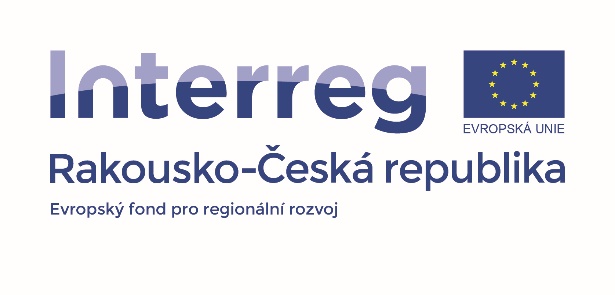 prohlášení Českého Vedoucího partneraJá, níže podepsaný/á...............................................................................................................................................................................................................................(jméno a příjmení osoby oprávněné k zastupování právnické osoby)prokazující se ............................................................................................................................................................................................................................... (číslo občanského průkazu nebo jiného dokladu totožnosti a název orgánu, který jej vydal)narozený/á 	      v      				...............................................................................................................................................................................................................................			   (datum a místo)bytem		     ...............................................................................................................................................................................................................................jednající jménem právnické osoby:............................................................................................................................................................................................................................... (název právnické osoby, které se toto prohlášení týká, IČ, sídlo) tímto činím ve vztahu k projektu:Obecné prohlášení:Obecné prohlášení:prohlašuji, že subjekt, který zastupuji, má a bude mít dostatečné finanční prostředky pro realizaci své části projektu, na který žádám z pozice Vedoucího partnera projektu poskytnutí dotace, a to na zajištění spolufinancování jemu příslušející části způsobilých výdajů a všech nezpůsobilých výdajů vztahujících se k jeho části projektu ve smyslu žádosti o dotaci pro projekt, a to ve výši uvedené v projektové žádosti o poskytnutí této dotace, jíž je toto Čestné prohlášení součástí; současně prohlašuji, že mám dostatek finančních prostředků na zajištění průběžné realizace projektu dle stanoveného harmonogramu.prohlašuji, že na výdaje uvedené v předložené projektové žádosti – s výjimkou výdajů do výše spolufinancování a s výjimkou nezpůsobilých výdajů - nebyl přiznán žádný jiný finanční příspěvek z jiného programu financovaného EU nebo z národních veřejných zdrojů;prohlašuji, že projekt, pro který žádám dotaci, je v souladu s příslušnými právními předpisy České republiky, Rakouska, Evropského společenství a s pravidly stanovenými Řídícím/Národním orgánem Programu;prohlašuji, že:subjekt, který zastupuji, nebyl v České republice (ČR) či v jiném členském státu EU v období posledních 10 let v úpadku, ani nyní není v úpadku a ani mu úpadek nehrozí, ani nebyl zamítnut insolventní návrh pro nedostatek majetku (zákon č. 182/2006 Sb., o úpadku a způsobech jeho řešení (insolvenční zákon)), není proti němu pravomocně nařízen výkon rozhodnutí (exekuce) a jeho majetek není spravován soudem či dle zákona, soudního nebo správního rozhodnutí k tomu určenou osobou;jsem já a ani nikdo z osob, které tvoří statutární orgán, nebo jsou mým jménem oprávněny jednat, nebyl pravomocně odsouzen za trestný čin, přestupek či jiný správní delikt majetkového charakteru či povahy;subjekt, který zastupuji, nebyl pravomocně odsouzen za trestný čin majetkového charakteru či povahy;subjekt, který zastupuji, nemá nedoplatky po lhůtě splatnosti na platbách pojistného na sociální zabezpečení, příspěvku na státní politiku zaměstnanosti a na pojistném na platbách na všeobecné zdravotní pojištění či obdobných plateb a má vyrovnány veškeré své závazky vůči ČR a všem ostatním členům EU;subjekt, který zastupuji, nemá daňové nedoplatky po lhůtě splatnosti;subjekt, který zastupuji, nebyl a není zapojen do nezákonné aktivity poškozující či ohrožující finanční zájmy ČR, jiného členského státu EU, EU či Evropských společenství;subjekt, který zastupuji, splňuje veškeré podmínky kladené na Vedoucího partnera z  programu Interreg V-A Rakousko – Česká republika; prohlašuji, že jsem se seznámil s dokumentací Programu a budu během realizace projektu postupovat v souladu s ní. prohlašuji, že subjekt, který zastupuji, souhlasí s poskytnutím informací o projektu třetím stranám v souvislosti s evaluacemi programu realizovanými na základě podnětu Řídícího orgánu programu.prohlašuji, že subjekt, který zastupuji, má a bude mít dostatečné finanční prostředky pro realizaci své části projektu, na který žádám z pozice Vedoucího partnera projektu poskytnutí dotace, a to na zajištění spolufinancování jemu příslušející části způsobilých výdajů a všech nezpůsobilých výdajů vztahujících se k jeho části projektu ve smyslu žádosti o dotaci pro projekt, a to ve výši uvedené v projektové žádosti o poskytnutí této dotace, jíž je toto Čestné prohlášení součástí; současně prohlašuji, že mám dostatek finančních prostředků na zajištění průběžné realizace projektu dle stanoveného harmonogramu.prohlašuji, že na výdaje uvedené v předložené projektové žádosti – s výjimkou výdajů do výše spolufinancování a s výjimkou nezpůsobilých výdajů - nebyl přiznán žádný jiný finanční příspěvek z jiného programu financovaného EU nebo z národních veřejných zdrojů;prohlašuji, že projekt, pro který žádám dotaci, je v souladu s příslušnými právními předpisy České republiky, Rakouska, Evropského společenství a s pravidly stanovenými Řídícím/Národním orgánem Programu;prohlašuji, že:subjekt, který zastupuji, nebyl v České republice (ČR) či v jiném členském státu EU v období posledních 10 let v úpadku, ani nyní není v úpadku a ani mu úpadek nehrozí, ani nebyl zamítnut insolventní návrh pro nedostatek majetku (zákon č. 182/2006 Sb., o úpadku a způsobech jeho řešení (insolvenční zákon)), není proti němu pravomocně nařízen výkon rozhodnutí (exekuce) a jeho majetek není spravován soudem či dle zákona, soudního nebo správního rozhodnutí k tomu určenou osobou;jsem já a ani nikdo z osob, které tvoří statutární orgán, nebo jsou mým jménem oprávněny jednat, nebyl pravomocně odsouzen za trestný čin, přestupek či jiný správní delikt majetkového charakteru či povahy;subjekt, který zastupuji, nebyl pravomocně odsouzen za trestný čin majetkového charakteru či povahy;subjekt, který zastupuji, nemá nedoplatky po lhůtě splatnosti na platbách pojistného na sociální zabezpečení, příspěvku na státní politiku zaměstnanosti a na pojistném na platbách na všeobecné zdravotní pojištění či obdobných plateb a má vyrovnány veškeré své závazky vůči ČR a všem ostatním členům EU;subjekt, který zastupuji, nemá daňové nedoplatky po lhůtě splatnosti;subjekt, který zastupuji, nebyl a není zapojen do nezákonné aktivity poškozující či ohrožující finanční zájmy ČR, jiného členského státu EU, EU či Evropských společenství;subjekt, který zastupuji, splňuje veškeré podmínky kladené na Vedoucího partnera z  programu Interreg V-A Rakousko – Česká republika; prohlašuji, že jsem se seznámil s dokumentací Programu a budu během realizace projektu postupovat v souladu s ní. prohlašuji, že subjekt, který zastupuji, souhlasí s poskytnutím informací o projektu třetím stranám v souvislosti s evaluacemi programu realizovanými na základě podnětu Řídícího orgánu programu.prohlašuji, že subjekt, který zastupuji, má a bude mít dostatečné finanční prostředky pro realizaci své části projektu, na který žádám z pozice Vedoucího partnera projektu poskytnutí dotace, a to na zajištění spolufinancování jemu příslušející části způsobilých výdajů a všech nezpůsobilých výdajů vztahujících se k jeho části projektu ve smyslu žádosti o dotaci pro projekt, a to ve výši uvedené v projektové žádosti o poskytnutí této dotace, jíž je toto Čestné prohlášení součástí; současně prohlašuji, že mám dostatek finančních prostředků na zajištění průběžné realizace projektu dle stanoveného harmonogramu.prohlašuji, že na výdaje uvedené v předložené projektové žádosti – s výjimkou výdajů do výše spolufinancování a s výjimkou nezpůsobilých výdajů - nebyl přiznán žádný jiný finanční příspěvek z jiného programu financovaného EU nebo z národních veřejných zdrojů;prohlašuji, že projekt, pro který žádám dotaci, je v souladu s příslušnými právními předpisy České republiky, Rakouska, Evropského společenství a s pravidly stanovenými Řídícím/Národním orgánem Programu;prohlašuji, že:subjekt, který zastupuji, nebyl v České republice (ČR) či v jiném členském státu EU v období posledních 10 let v úpadku, ani nyní není v úpadku a ani mu úpadek nehrozí, ani nebyl zamítnut insolventní návrh pro nedostatek majetku (zákon č. 182/2006 Sb., o úpadku a způsobech jeho řešení (insolvenční zákon)), není proti němu pravomocně nařízen výkon rozhodnutí (exekuce) a jeho majetek není spravován soudem či dle zákona, soudního nebo správního rozhodnutí k tomu určenou osobou;jsem já a ani nikdo z osob, které tvoří statutární orgán, nebo jsou mým jménem oprávněny jednat, nebyl pravomocně odsouzen za trestný čin, přestupek či jiný správní delikt majetkového charakteru či povahy;subjekt, který zastupuji, nebyl pravomocně odsouzen za trestný čin majetkového charakteru či povahy;subjekt, který zastupuji, nemá nedoplatky po lhůtě splatnosti na platbách pojistného na sociální zabezpečení, příspěvku na státní politiku zaměstnanosti a na pojistném na platbách na všeobecné zdravotní pojištění či obdobných plateb a má vyrovnány veškeré své závazky vůči ČR a všem ostatním členům EU;subjekt, který zastupuji, nemá daňové nedoplatky po lhůtě splatnosti;subjekt, který zastupuji, nebyl a není zapojen do nezákonné aktivity poškozující či ohrožující finanční zájmy ČR, jiného členského státu EU, EU či Evropských společenství;subjekt, který zastupuji, splňuje veškeré podmínky kladené na Vedoucího partnera z  programu Interreg V-A Rakousko – Česká republika; prohlašuji, že jsem se seznámil s dokumentací Programu a budu během realizace projektu postupovat v souladu s ní. prohlašuji, že subjekt, který zastupuji, souhlasí s poskytnutím informací o projektu třetím stranám v souvislosti s evaluacemi programu realizovanými na základě podnětu Řídícího orgánu programu.prohlašuji, že subjekt, který zastupuji, má a bude mít dostatečné finanční prostředky pro realizaci své části projektu, na který žádám z pozice Vedoucího partnera projektu poskytnutí dotace, a to na zajištění spolufinancování jemu příslušející části způsobilých výdajů a všech nezpůsobilých výdajů vztahujících se k jeho části projektu ve smyslu žádosti o dotaci pro projekt, a to ve výši uvedené v projektové žádosti o poskytnutí této dotace, jíž je toto Čestné prohlášení součástí; současně prohlašuji, že mám dostatek finančních prostředků na zajištění průběžné realizace projektu dle stanoveného harmonogramu.prohlašuji, že na výdaje uvedené v předložené projektové žádosti – s výjimkou výdajů do výše spolufinancování a s výjimkou nezpůsobilých výdajů - nebyl přiznán žádný jiný finanční příspěvek z jiného programu financovaného EU nebo z národních veřejných zdrojů;prohlašuji, že projekt, pro který žádám dotaci, je v souladu s příslušnými právními předpisy České republiky, Rakouska, Evropského společenství a s pravidly stanovenými Řídícím/Národním orgánem Programu;prohlašuji, že:subjekt, který zastupuji, nebyl v České republice (ČR) či v jiném členském státu EU v období posledních 10 let v úpadku, ani nyní není v úpadku a ani mu úpadek nehrozí, ani nebyl zamítnut insolventní návrh pro nedostatek majetku (zákon č. 182/2006 Sb., o úpadku a způsobech jeho řešení (insolvenční zákon)), není proti němu pravomocně nařízen výkon rozhodnutí (exekuce) a jeho majetek není spravován soudem či dle zákona, soudního nebo správního rozhodnutí k tomu určenou osobou;jsem já a ani nikdo z osob, které tvoří statutární orgán, nebo jsou mým jménem oprávněny jednat, nebyl pravomocně odsouzen za trestný čin, přestupek či jiný správní delikt majetkového charakteru či povahy;subjekt, který zastupuji, nebyl pravomocně odsouzen za trestný čin majetkového charakteru či povahy;subjekt, který zastupuji, nemá nedoplatky po lhůtě splatnosti na platbách pojistného na sociální zabezpečení, příspěvku na státní politiku zaměstnanosti a na pojistném na platbách na všeobecné zdravotní pojištění či obdobných plateb a má vyrovnány veškeré své závazky vůči ČR a všem ostatním členům EU;subjekt, který zastupuji, nemá daňové nedoplatky po lhůtě splatnosti;subjekt, který zastupuji, nebyl a není zapojen do nezákonné aktivity poškozující či ohrožující finanční zájmy ČR, jiného členského státu EU, EU či Evropských společenství;subjekt, který zastupuji, splňuje veškeré podmínky kladené na Vedoucího partnera z  programu Interreg V-A Rakousko – Česká republika; prohlašuji, že jsem se seznámil s dokumentací Programu a budu během realizace projektu postupovat v souladu s ní. prohlašuji, že subjekt, který zastupuji, souhlasí s poskytnutím informací o projektu třetím stranám v souvislosti s evaluacemi programu realizovanými na základě podnětu Řídícího orgánu programu.PROHLÁŠENÍ O VLASTNICKÉ A OVLÁDACÍ STRUKTUŘE PRÁVNICKÉ OSOBYPROHLÁŠENÍ O VLASTNICKÉ A OVLÁDACÍ STRUKTUŘE PRÁVNICKÉ OSOBYV souladu s § 14 odst. 3, bodem e) zákona č. 218/2000 Sb., o rozpočtových pravidlech uvádím všechna jména osob oprávněných jednat jménem právnické osoby:uvádím osoby, ve kterých má tato právnická osoba podíl včetně výše podílu:závěrem prohlašuji, že jsem zajistil souhlas se zpracováním osobních údajů od všech fyzických osob uvedených v tomto prohlášení, a že údaje obsažené v tomto prohlášení, jež je součástí projektové žádosti pro výše uvedený projekt, jsou úplné, pravdivé a nezkreslené, že jsem si vědom právních následků jejich nepravdivosti, neúplnosti či zkreslenosti, a to včetně odpovědnosti i trestněprávní, správněprávní, a to zejména dle zákona č. 250/2016 Sb., o odpovědnosti za přestupky a řízení o nich, v platném znění a zákona č. 40/2009 Sb., trestní zákoník, v platném znění.V souladu s § 14 odst. 3, bodem e) zákona č. 218/2000 Sb., o rozpočtových pravidlech uvádím všechna jména osob oprávněných jednat jménem právnické osoby:uvádím osoby, ve kterých má tato právnická osoba podíl včetně výše podílu:závěrem prohlašuji, že jsem zajistil souhlas se zpracováním osobních údajů od všech fyzických osob uvedených v tomto prohlášení, a že údaje obsažené v tomto prohlášení, jež je součástí projektové žádosti pro výše uvedený projekt, jsou úplné, pravdivé a nezkreslené, že jsem si vědom právních následků jejich nepravdivosti, neúplnosti či zkreslenosti, a to včetně odpovědnosti i trestněprávní, správněprávní, a to zejména dle zákona č. 250/2016 Sb., o odpovědnosti za přestupky a řízení o nich, v platném znění a zákona č. 40/2009 Sb., trestní zákoník, v platném znění.V souladu s § 14 odst. 3, bodem e) zákona č. 218/2000 Sb., o rozpočtových pravidlech uvádím všechna jména osob oprávněných jednat jménem právnické osoby:uvádím osoby, ve kterých má tato právnická osoba podíl včetně výše podílu:závěrem prohlašuji, že jsem zajistil souhlas se zpracováním osobních údajů od všech fyzických osob uvedených v tomto prohlášení, a že údaje obsažené v tomto prohlášení, jež je součástí projektové žádosti pro výše uvedený projekt, jsou úplné, pravdivé a nezkreslené, že jsem si vědom právních následků jejich nepravdivosti, neúplnosti či zkreslenosti, a to včetně odpovědnosti i trestněprávní, správněprávní, a to zejména dle zákona č. 250/2016 Sb., o odpovědnosti za přestupky a řízení o nich, v platném znění a zákona č. 40/2009 Sb., trestní zákoník, v platném znění.PROHLÁŠENÍ V SOUVISLOSTI SE STAVEBNÍMI PRACEMIc1| Vlastnické právoProhlašuji, že realizace mé části projektu bude probíhat na následujících pozemcích a budovách: V případě potřeby vložit další řádkyV případě potřeby vložit další řádkyProhlašuji, že realizace mé části projektu bude probíhat na následujících pozemcích a budovách: V případě potřeby vložit další řádkyV případě potřeby vložit další řádkyProhlašuji, že realizace mé části projektu bude probíhat na následujících pozemcích a budovách: V případě potřeby vložit další řádkyV případě potřeby vložit další řádkyProhlašuji, že realizace mé části projektu bude probíhat na následujících pozemcích a budovách: V případě potřeby vložit další řádkyV případě potřeby vložit další řádkyProhlašuji, že uvedený seznam obsahuje všechny nemovitosti resp. objekty, které jsou (byť jen částečně) předmětem realizace mé části předkládaného projektu.Prohlašuji, že u následujících pozemků a budov, které nejsou ve vlastnictví subjektu, který zastupuji, disponuje subjekt, který zastupuji, jiným než vlastnickým právem k nemovitosti:V případě potřeby vložit další řádkyProhlašuji, že uvedený seznam obsahuje všechny nemovitosti resp. objekty, které jsou (byť jen částečně) předmětem realizace mé části předkládaného projektu.Prohlašuji, že u následujících pozemků a budov, které nejsou ve vlastnictví subjektu, který zastupuji, disponuje subjekt, který zastupuji, jiným než vlastnickým právem k nemovitosti:V případě potřeby vložit další řádkyProhlašuji, že uvedený seznam obsahuje všechny nemovitosti resp. objekty, které jsou (byť jen částečně) předmětem realizace mé části předkládaného projektu.Prohlašuji, že u následujících pozemků a budov, které nejsou ve vlastnictví subjektu, který zastupuji, disponuje subjekt, který zastupuji, jiným než vlastnickým právem k nemovitosti:V případě potřeby vložit další řádkyProhlašuji, že uvedený seznam obsahuje všechny nemovitosti resp. objekty, které jsou (byť jen částečně) předmětem realizace mé části předkládaného projektu.Prohlašuji, že u následujících pozemků a budov, které nejsou ve vlastnictví subjektu, který zastupuji, disponuje subjekt, který zastupuji, jiným než vlastnickým právem k nemovitosti:V případě potřeby vložit další řádkyc2| Povolení vydané příslušným stavebním úřademc2| Povolení vydané příslušným stavebním úřademPokud budou v projektu prováděny stavební práce nebo udržovací práce dle zákona č. 183/2006 Sb. nepodléhající územnímu řízení ani vydání územního souhlasu, prosím vyplňte tuto část (c2) tohoto čestného prohlášení.Prohlašuji, že územnímu řízení, ani vydání územního souhlasu nepodléhají tyto stavební práce prováděné v projektu:  název stavební práce:   zákona č. 183/2006 Sb. ve znění pozdějších předpisů;  název stavební práce:   zákona č. 183/2006 Sb. ve znění pozdějších předpisů;  název stavební práce:   zákona č. 183/2006 Sb. ve znění pozdějších předpisů.Pozn.: Vedle názvu stavební práce lze také uvést přesnou část projektové žádosti v eMS, která tuto stavení práci popisuje. V případě potřeby uvedení většího počtu stavebních prací uveďte níže další stavební práce stejným způsobem, jak jsou uvedeny první tři stavební práce v této části formuláře.Pokud budou v projektu prováděny stavební práce nebo udržovací práce dle zákona č. 183/2006 Sb. nepodléhající územnímu řízení ani vydání územního souhlasu, prosím vyplňte tuto část (c2) tohoto čestného prohlášení.Prohlašuji, že územnímu řízení, ani vydání územního souhlasu nepodléhají tyto stavební práce prováděné v projektu:  název stavební práce:   zákona č. 183/2006 Sb. ve znění pozdějších předpisů;  název stavební práce:   zákona č. 183/2006 Sb. ve znění pozdějších předpisů;  název stavební práce:   zákona č. 183/2006 Sb. ve znění pozdějších předpisů.Pozn.: Vedle názvu stavební práce lze také uvést přesnou část projektové žádosti v eMS, která tuto stavení práci popisuje. V případě potřeby uvedení většího počtu stavebních prací uveďte níže další stavební práce stejným způsobem, jak jsou uvedeny první tři stavební práce v této části formuláře.Pokud budou v projektu prováděny stavební práce nebo udržovací práce dle zákona č. 183/2006 Sb. nepodléhající územnímu řízení ani vydání územního souhlasu, prosím vyplňte tuto část (c2) tohoto čestného prohlášení.Prohlašuji, že územnímu řízení, ani vydání územního souhlasu nepodléhají tyto stavební práce prováděné v projektu:  název stavební práce:   zákona č. 183/2006 Sb. ve znění pozdějších předpisů;  název stavební práce:   zákona č. 183/2006 Sb. ve znění pozdějších předpisů;  název stavební práce:   zákona č. 183/2006 Sb. ve znění pozdějších předpisů.Pozn.: Vedle názvu stavební práce lze také uvést přesnou část projektové žádosti v eMS, která tuto stavení práci popisuje. V případě potřeby uvedení většího počtu stavebních prací uveďte níže další stavební práce stejným způsobem, jak jsou uvedeny první tři stavební práce v této části formuláře.Pokud budou v projektu prováděny stavební práce nebo udržovací práce dle zákona č. 183/2006 Sb. nepodléhající územnímu řízení ani vydání územního souhlasu, prosím vyplňte tuto část (c2) tohoto čestného prohlášení.Prohlašuji, že územnímu řízení, ani vydání územního souhlasu nepodléhají tyto stavební práce prováděné v projektu:  název stavební práce:   zákona č. 183/2006 Sb. ve znění pozdějších předpisů;  název stavební práce:   zákona č. 183/2006 Sb. ve znění pozdějších předpisů;  název stavební práce:   zákona č. 183/2006 Sb. ve znění pozdějších předpisů.Pozn.: Vedle názvu stavební práce lze také uvést přesnou část projektové žádosti v eMS, která tuto stavení práci popisuje. V případě potřeby uvedení většího počtu stavebních prací uveďte níže další stavební práce stejným způsobem, jak jsou uvedeny první tři stavební práce v této části formuláře.PROHLÁŠENÍ K ÚZEMÍ SOUSTAVY NATURA 2000Prohlašuji, že:	projekt není realizován na území soustavy Natura 2000 (evropsky významné lokality nebo ptačí oblasti), nebo je realizován na území soustavy Natura 2000, ale výlučně v interiérech stávajících budov. Prohlašuji rovněž, že území soustavy Natura 2000  nemůže být realizací projektu dotčeno.	projekt nebo jeho část je realizován/a na území soustavy Natura 2000 (přičemž aktivity realizované na území soustavy Natura 2000, nebo některé z nich, nebudou probíhat výlučně v interiérech stávajících budov) nebo území soustavy Natura 2000 může být realizací projektu dotčeno, s projektovou žádostí přikládám stanovisko příslušného orgánu (kraj nebo správa VCHÚ), že projekt nemá negativní vliv na území soustavy Natura 2000.  Pozn.: V případě stavebních projektů, jež předkládají dokumenty vydané v územním řízení, se toto čestné prohlášení ani stanovisko příslušného orgánu k vlivu projektu na území soustavy nedokládá, neboť řešení vlivu projektu na území soustavy Natura 2000 bylo součástí procesu územního řízení.Prohlašuji, že:	projekt není realizován na území soustavy Natura 2000 (evropsky významné lokality nebo ptačí oblasti), nebo je realizován na území soustavy Natura 2000, ale výlučně v interiérech stávajících budov. Prohlašuji rovněž, že území soustavy Natura 2000  nemůže být realizací projektu dotčeno.	projekt nebo jeho část je realizován/a na území soustavy Natura 2000 (přičemž aktivity realizované na území soustavy Natura 2000, nebo některé z nich, nebudou probíhat výlučně v interiérech stávajících budov) nebo území soustavy Natura 2000 může být realizací projektu dotčeno, s projektovou žádostí přikládám stanovisko příslušného orgánu (kraj nebo správa VCHÚ), že projekt nemá negativní vliv na území soustavy Natura 2000.  Pozn.: V případě stavebních projektů, jež předkládají dokumenty vydané v územním řízení, se toto čestné prohlášení ani stanovisko příslušného orgánu k vlivu projektu na území soustavy nedokládá, neboť řešení vlivu projektu na území soustavy Natura 2000 bylo součástí procesu územního řízení.závěrem prohlašuji, že údaje obsažené v tomto Čestném prohlášení jsou úplné, pravdivé a nezkreslené, že jsem si vědom právních následků jejich nepravdivosti, neúplnosti či zkreslenosti, a to včetně odpovědnosti i trestněprávní a správněprávní, a to zejména dle zákona č. 250/2016 Sb., o odpovědnosti za přestupky a řízení o nich, v platném znění a zákona č. 40/2009 Sb., trestní zákon, v platném znění.Datum podpisuMísto podpisu Podpis osoby činící prohlášení jménem vedoucího partneraJméno osoby činící prohlášení jménem vedoucího partnera